RICHMOND RECREATIONFIREWORKSSUPPLIES:-PAPER-GLUE-TABLE SALT-COOKIE SHEET-WATERCOLOR PAINT OR YOU CAN USE FOOD COLORING &EYE DROPPER-PAINT BRUSHES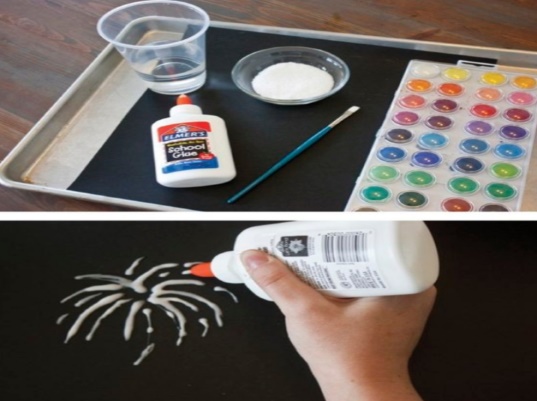 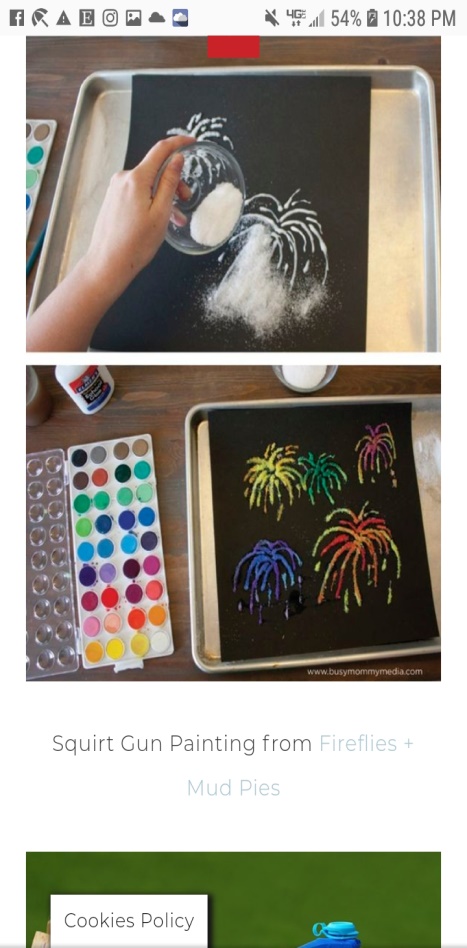 